INSTITUTO NACIONAL DE PERINATOLOGÍA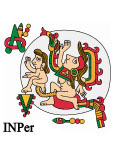                                              ISIDRO ESPINOSA DE LOS REYESCONFIDENCIAL  (Favor de enviar en sobre sellado)                                                            CARTA DE RECOMENDACIÓN	Estimado Doctor (a):El objetivo de esta carta de recomendación es obtener parámetros de referencia que nos ayuden a evaluar el ingreso del interesado (a) a éste Instituto. Debe seleccionar el recuadro que corresponda a cada una de las características a evaluar. Para lograr uniformidad en la evaluación le sugerimos guiarse en las definiciones que aparecen al reverso. Si Usted no tiene ningún elemento de juicio para evaluar alguna característica por favor selecciones: no evaluableEsta recomendación es estrictamente confidencial, por lo tanto, el interesado (a) no debe conocer su evaluación, le solicitamos enviar este formato en un sobre cerrado y sellado. Agradecemos su ayuda en este proceso de selección.Nombre del interesado (a): _______________________________________________________________________¿Desde cuándo conoce al interesado (a)? (mes/año)____________________________________________________¿De dónde conoce al interesado (a)? _______________________________________________________________¿Qué relación académica o profesional ha mantenido con el interesado (a)? __________________________________________________________________________________________________________________________________________________________________________________________Observaciones: _________________________________________________________________________________________________________________________________________________________________________________________________________________________________________________________________________________________________________________________________________Nombre y firmaPuesto que desempeña:_______________________________________________________________________________Teléfono con lada: (       )________________________  e-mail: ______________________________________________Fecha (día/mes/año): ______________________________________________Muy inferior al promedioInferior al promedioPromedioSuperior al promedioMuy superior al promedioNo evaluable1Capacidad para el trabajo asistencial2Capacidad para el trabajo docente3Capacidad para el trabajo de investigación4Capacidad para tomar decisiones5Utilización racional de recursos6Trato con los pacientes7Organización y responsabilidad8Capacidad para aceptar críticas y  recomendaciones9Trabajo en equipo10Respeto a médicos adscritos y autoridades11Relaciones interpersonalesPromedioCorresponde a lo esperado o habitualInferior o muy inferior al promedioLa característica evaluada está por debajo o muy por debajo de lo esperado o habitualSuperior o muy superior al promedioLa característica evaluada rebasa claramente o por mucho lo esperado o habitual1 a 3) Capacidad para el trabajo asistencial, docente o de investigación:Evaluar iniciativa, motivación e interés en lo que realiza4) Capacidad para tomar decisionesEvaluar la capacidad de emitir un juicio sobre los casos que se le presentan tanto en diagnóstico, tratamiento y prevención5) Utilización racional de recursosEvaluar el uso adecuado de papelería, material para curaciones y/o quirúrgico, laboratorio y gabinete6) Trato con los pacientesEvaluar valores como humanismo, responsabilidad, eficiencia, lo contrario a esto considerarlo como maltrato7) Organización y responsabilidadEvaluar la capacidad para cumplir con las tareas que se le encomiendan de forma eficiente y puntual8) Capacidad para aceptar críticas y  recomendacionesEvaluar actitud para reconocer errores, limitaciones y aciertos9) Trabajo en equipoEvaluar la capacidad para organizarse con sus compañeros de trabajo y proporcionar resultados a pesar de las dificultades10) Respeto a Médicos Adscritos y AutoridadesEvaluar la disposición para ser respetuoso y mostrar una buena actitud ante sus superiores a pesar de no estar de acuerdo11)  Relaciones interpersonalesEvaluar la habilidad para manejar o negociar los conflictos, ganarse la confianza, la estimación y/o respeto de los demás